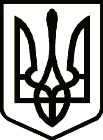 УкраїнаЧЕРНІГІВСЬКА  ОБЛАСНА  ДЕРЖАВНА  АДМІНІСТРАЦІЯУПРАВЛІННЯ ОСВІТИ І НАУКИ вул. Шевченка, .Чернігів, 14013,  тел. (046-22) 3-33-37, факс  (046-2) 67-57-54,  obluo@cg.ukrtel.net, код ЄДРПОУ 02147351Начальникам відділів освіти райдержадміністрацій, управлінь освіти міських рад, директорам закладів оздоровлення та відпочинку обласного підпорядкуванняПро санітарне та епідемічне забезпечення оздоровлення, відпочинку дітей та перевезення залізничним транспортом організованих дитячих колективів у 2015 році Направляємо Постанову Головного державного санітарного лікаря на залізничному транспорті від 24 квітня 2015 року №1 «Про санітарне та епідемічне забезпечення оздоровлення, відпочинку дітей та перевезення залізничним транспортом організованих дитячих колективів у 2015 році» для обов’язкового практичного використання при проведенні  оздоровчої кампанії поточного року.Додаток на 4 арк.Заступник начальника Управління					М.А.КонопацькийАкименко Н.М.65-39-86Додаток до листа Управління освіти і науки облдержадміністраціївід                № 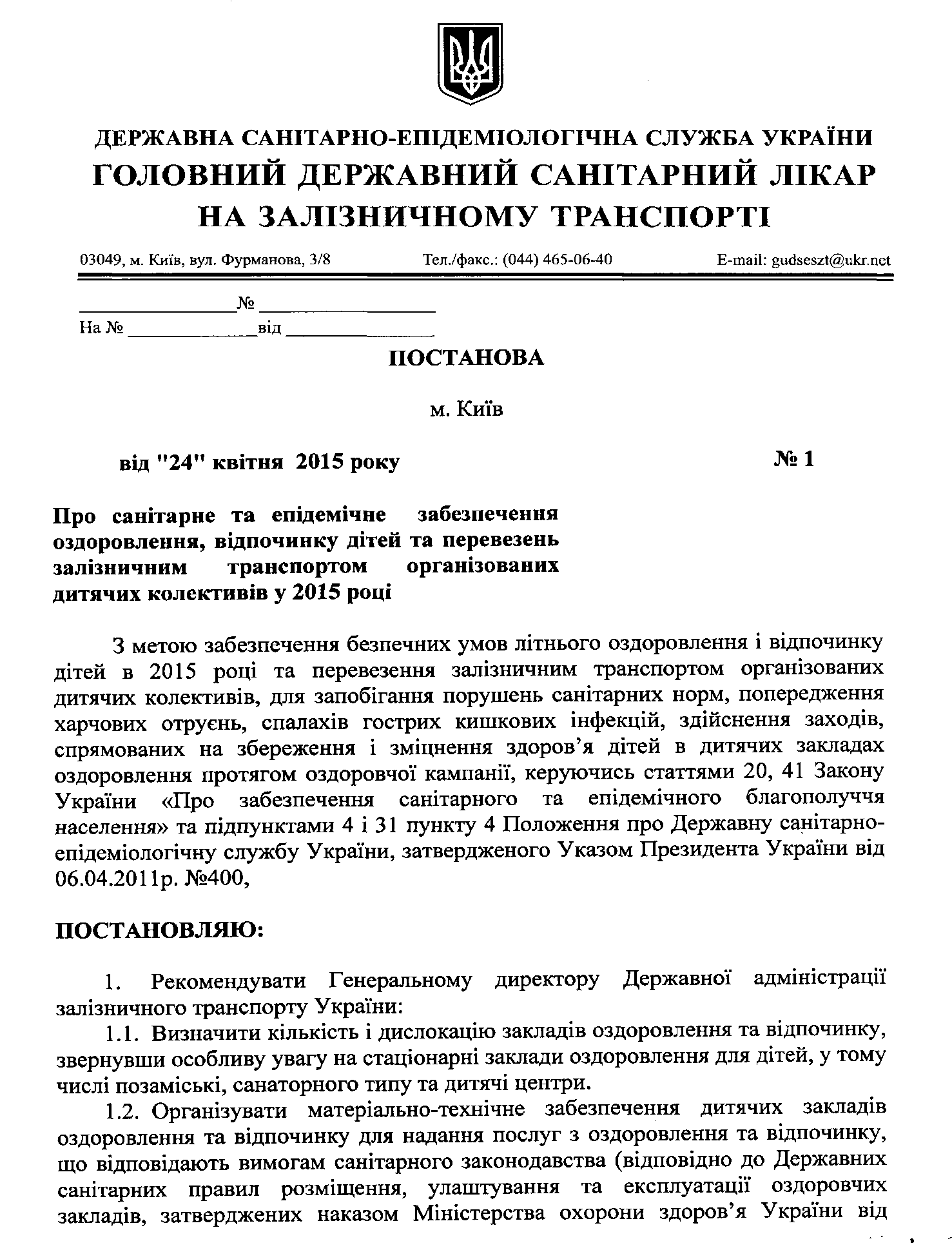 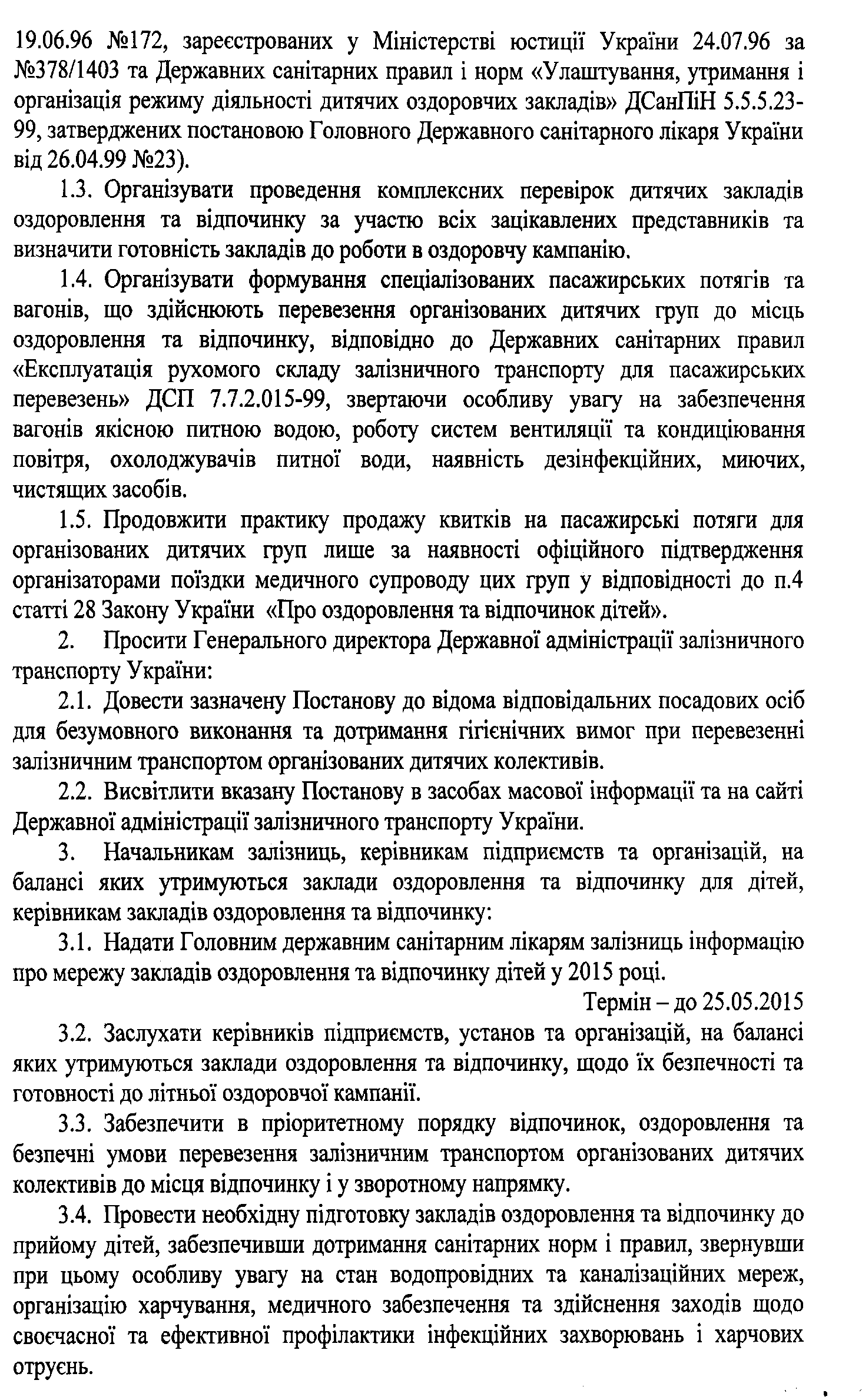 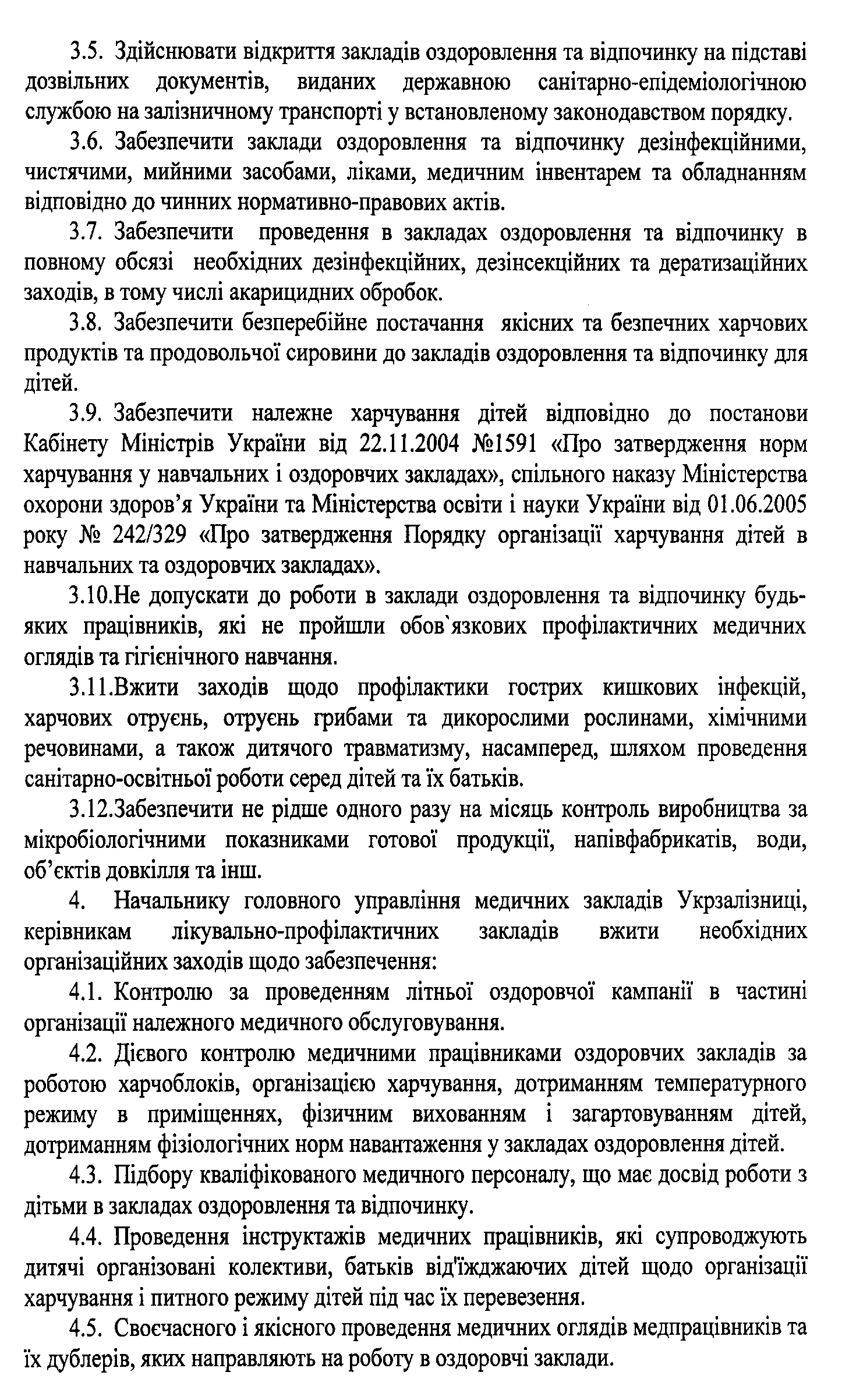 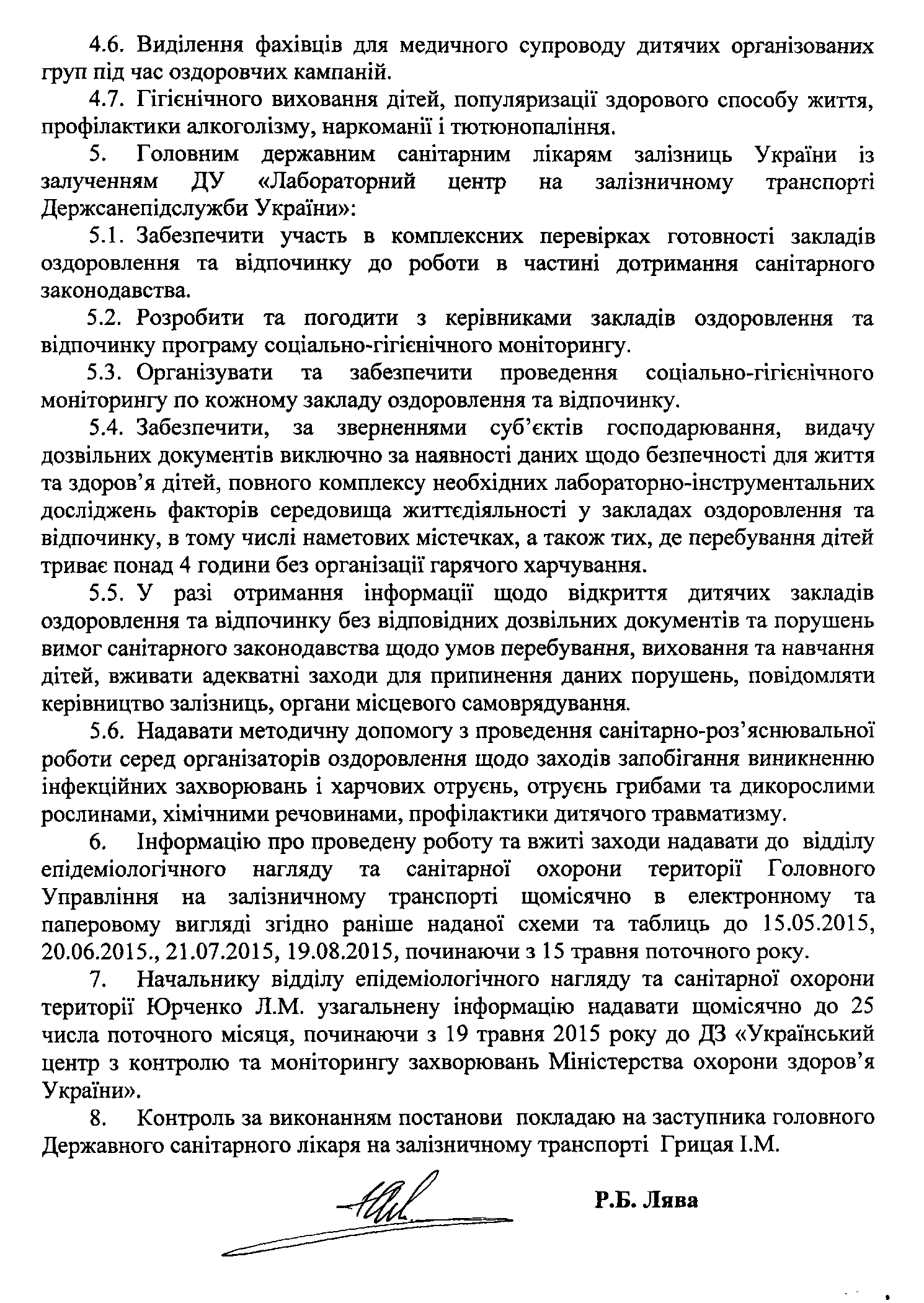 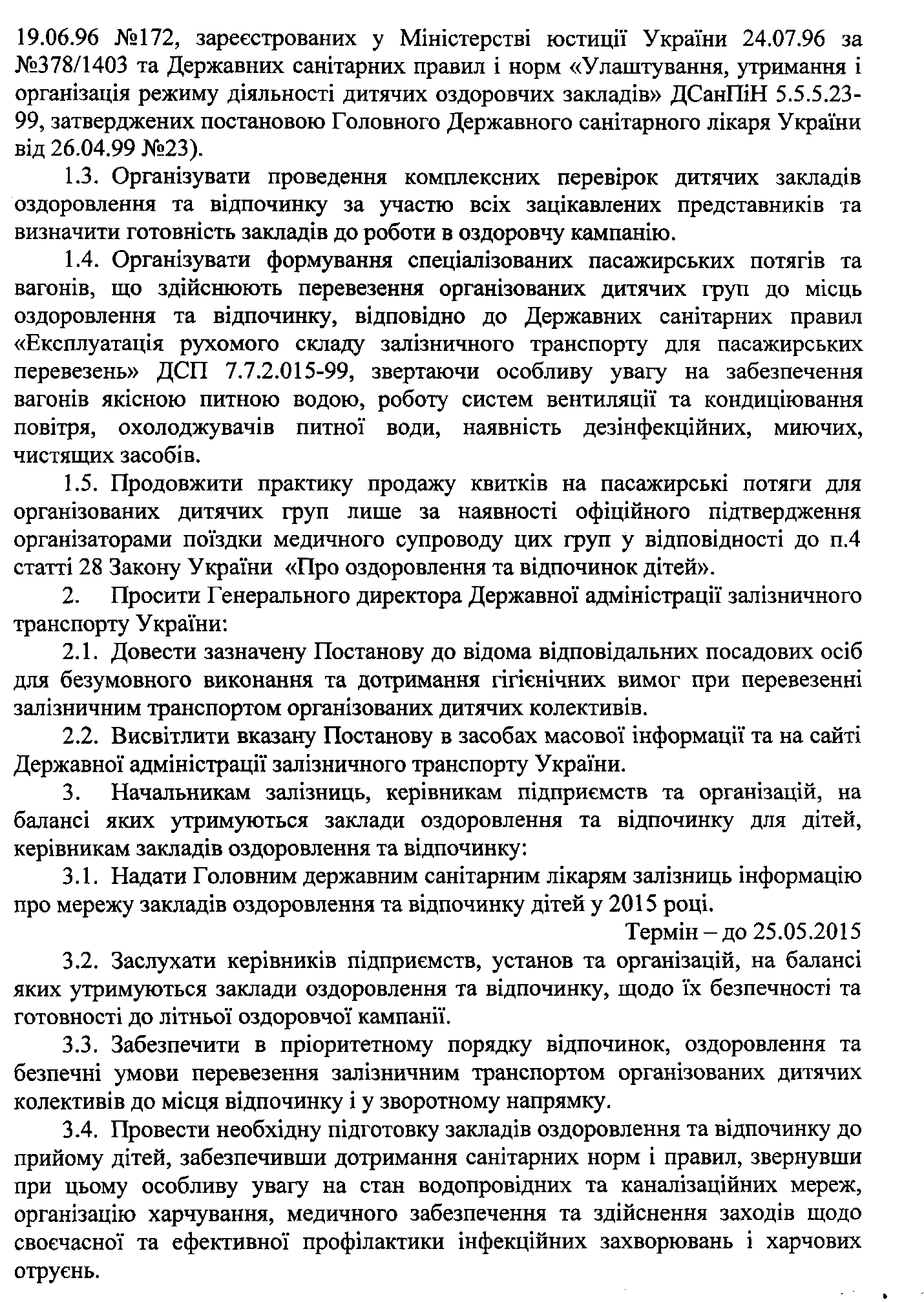 26.05.2015№02-27/1509На №від